Письмо Государственного учреждения Территориальный фонд обязательного медицинского страхованияграждан Иркутской области от 08.02.2016 года № 225О полисе ОМС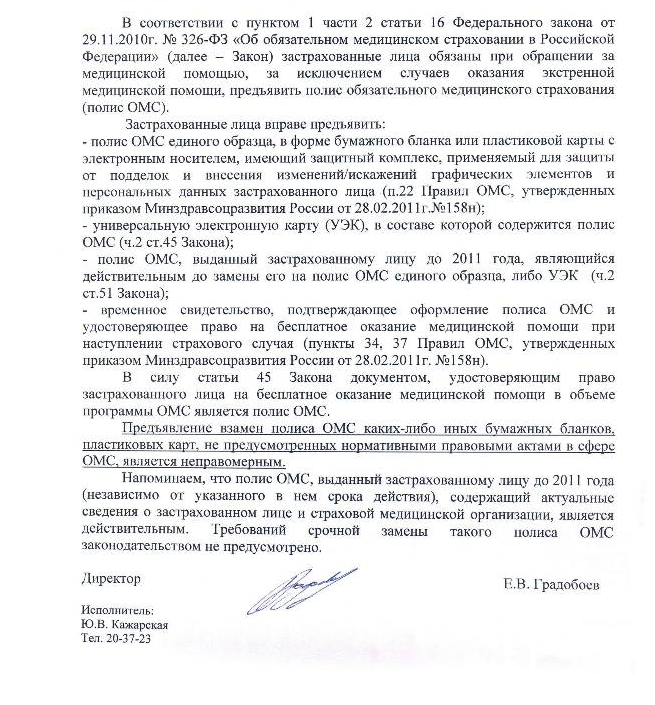 